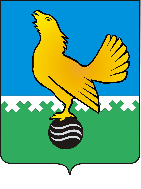 Ханты-Мансийский автономный округ-Юграмуниципальное образованиегородской округ город Пыть-ЯхАДМИНИСТРАЦИЯ ГОРОДАП О С Т А Н О В Л Е Н И ЕОб утверждении порядка предоставления субсидий субъектам малого и среднего предпринимательства в городе Пыть-ЯхеВ соответствии с Бюджетным кодексом Российской Федерации, постановлением Правительства Российской Федерации от 06.09.2016 № 887 «Об общих требованиях к нормативным правовым актам, муниципальным правовым актам, регулирующим предоставление субсидий юридическим лицам (за исключением субсидий государственным (муниципальным) учреждениям), индивидуальным предпринимателям, а также физическим лицам – производителям товаров, работ, услуг», постановлением Правительства Ханты-Мансийского автономного округа – Югры от 05.10.2018 № 336-п «О государственной программе Ханты-Мансийского автономного округа - Югры «Развитие экономического потенциала», приказом Департамента экономического развития Ханты-Мансийского автономного округа – Югры от 27.03.2019 № 62 «Об утверждении методических рекомендаций по реализации мероприятий муниципальных программ (подпрограмм) развития малого и среднего предпринимательства, софинансируемых из средств бюджета Ханты-Мансийского автономного округа – Югры», в целях реализации постановления администрации города от 10.12.2018 № 423-па «Об утверждении муниципальной программы «Развитие экономического потенциала города Пыть-Яха»:1.	Утвердить порядок предоставления субсидий субъектам малого и среднего предпринимательства в городе Пыть-Яхе (приложение).2.	Отделу по наградам, связям с общественными организациями и СМИ управления делами (О.В. Кулиш) опубликовать постановление в печатном средстве массовой информации «Официальный вестник».3.	Отделу по информационным ресурсам (А.А. Мерзляков) разместить постановление на официальном сайте администрации города в сети Интернет.4.	Настоящее постановление вступает в силу после его официального опубликования.5.	Признать утратившими силу постановления администрации города:- от 09.10.2018 № 316-па «Об утверждении порядка предоставления субсидий субъектам малого и среднего предпринимательства в городе Пыть-Яхе»;- от 26.11.2018 № 392-па «О внесении изменения в постановление администрации города от 09.10.2018 № 316-па «Об утверждении порядка предоставления субсидий субъектам малого и среднего предпринимательства в городе Пыть-Яхе».6.	Контроль за выполнением постановления возложить на заместителя главы города – председателя комитета по финансам Стефогло В.В.Глава города Пыть-Яха                                             	     	       А.Н. МорозовПриложение к постановлению администрации города Пыть-ЯхаПорядокпредоставления субсидий субъектам малого и среднего предпринимательства в городе Пыть-Яхе1. Общие положения1.1. Настоящий порядок разработан в соответствии с Бюджетным кодексом Российской Федерации, Федеральным законом от 24.07.2007                         № 209-ФЗ «О развитии малого и среднего предпринимательства в Российской Федерации» (далее – Федеральный закон №209-ФЗ), Законом Ханты-Мансийского автономного округа – Югры от 29.12.2007 № 213-оз «О развитии малого и среднего предпринимательства в Ханты-Мансийском автономном округе – Югре», постановлением Правительства Российской Федерации от 06.09.2016 № 887 «Об общих требованиях к нормативным правовым актам, муниципальным правовым актам, регулирующим предоставление субсидий юридическим лицам (за исключением субсидий государственным (муниципальным) учреждениям), индивидуальным предпринимателям, а также физическим лицам - производителям товаров, работ, услуг», постановлением правительства Ханты-Мансийского автономного округа – Югры от 05.10.2018 № 336-п «О государственной программе Ханты-Мансийского автономного округа – Югры «Развитие экономического потенциала» (далее – окружная программа), приказом Департамента экономического развития Ханты-Мансийского автономного округа – Югры от 27.03.2019 № 62 «Об утверждении методических рекомендаций по реализации мероприятий муниципальных программ (подпрограмм) развития малого и среднего предпринимательства, софинансируемых из средств бюджета Ханты-Мансийского автономного округа – Югры», и определяет порядок предоставления субсидий субъектам малого и среднего предпринимательства, предусмотренных подпрограммой 3 «Развитие малого и среднего предпринимательства» муниципальной программы «Об утверждении муниципальной программы «Развитие экономического потенциала города Пыть-Яха», утвержденной постановлением администрации города от 10.12.2018 № 423-па (далее в настоящем Порядке – Подпрограмма).Понятия, используемые в настоящем Порядке:1.2.1. Субъект малого и среднего предпринимательства – хозяйствующий субъект, зарегистрированный и (или) состоящий на налоговом учете и осуществляющий свою деятельность на территории муниципального образования городской округ город Пыть-Ях, являющийся субъектом малого и среднего предпринимательства в соответствии с Федеральным законом от 24.07.2007 года № 209-ФЗ «О развитии малого и среднего предпринимательства в Российской Федерации» (далее – Субъект).1.2.2. Начинающие предприниматели – впервые зарегистрированные и действующие менее 1 года индивидуальные предприниматели и юридические лица.1.2.3. Уполномоченный орган – управление по экономике администрации города Пыть-Яха.1.2.4. Молодежное предпринимательство – осуществление предпринимательской деятельности молодыми предпринимателями – физическими лицами в возрасте до 30 лет (включительно), юридическими лицами, в уставном (складочном) капитале которых доля, принадлежащая лицам в возрасте до 30 лет (включительно), составляет не менее 50%.1.2.5. Коворкинг-центр (коллективный офис) – нежилое помещение с оборудованными рабочими местами (мебелью, оргтехникой, программным обеспечением, сетью «Интернет», канцелярскими принадлежностями и т.д.), предназначенными для передачи во владение и (или) в пользование на возмездной основе субъектам малого и среднего предпринимательства.1.2.6. Центр молодежного инновационного творчества – имущественный комплекс, созданный в муниципальном образовании городской округ город Пыть-Ях, в целях формирования благоприятных условий для детей, молодежи и субъектов малого и среднего предпринимательства в научно-технической, инновационной и производственных сферах, состоящий из оборудования, ориентированного на технологии цифрового производства и позволяющего выполнять на основе современных технологий быстрое прототипирование, изготовление опытных образцов, единичной и мелкосерийной продукции, а также необходимых для этого помещений.1.2.7. Выставочно-ярмарочные мероприятия – мероприятия, на которых демонстрируются и получают распространение товары, услуги и (или) информация и которые проходят в четко установленные сроки и с определенной периодичностью.1.2.8. Инновации – введенный в употребление новый или значительно улучшенный продукт (товар, услуга) или процесс, новый метод продаж или новый организационный метод в деловой практике, организации рабочих мест или во внешних связях.1.2.9. Инновационные компании – субъекты малого и среднего предпринимательства, деятельность которых заключается в практическом применении (внедрении) результатов интеллектуальной деятельности в муниципальном образовании городской округ город Пыть-Ях.1.2.10. Консалтинг – деятельность, заключающаяся в консультировании производителей, продавцов, покупателей по широкому кругу вопросов экономики, финансов, внешнеэкономических связей, создания и регистрации фирм, исследования и прогнозирования рынка товаров и услуг, инноваций. Консалтинговые компании могут быть специализированными по отдельным профилям консультационной деятельности. Консалтинг может состоять в подготовке пакетов учредительных документов при создании новых организаций или оказывать помощь в ведении бизнеса.1.2.11. Молодежь – граждане Российской Федерации, включая лиц с двойным гражданством, в возрасте от 14 до 30 лет.1.2.12. Продукция – продукт производства в вещественной или информационной форме, чаще всего в предметном виде, количественно измеряемый в натуральном и денежном выражении; результат процесса производства.1.2.13. Результаты интеллектуальной деятельности – программы электронных вычислительных машин, базы данных, изобретения, полезные модели, промышленные образцы, секреты производства и т.п., с документально подтвержденным закреплением интеллектуальных прав.1.2.14. Товаропроводящая сеть по реализации ремесленных товаров – взаимоувязанный комплекс организационно-технологических мероприятий, средств и структур для доведения продукции от производителей изделий народных художественных промыслов и ремесел до потребителей.1.2.15. Энергетическое обследование – сбор и обработка информации об использовании энергетических ресурсов в целях получения достоверной информации об объеме используемых энергетических ресурсов, о показателях энергетической эффективности, выявления возможностей энергосбережения и повышения энергетической эффективности с отражением полученных результатов в энергетическом паспорте.1.2.16. Социально значимые виды деятельности – виды деятельности, определенные муниципальным образованием в соответствии с Общероссийским классификатором видов экономической деятельности (ОКВЭД 2) ОК 029-2014 (КДЕС Ред. 2) (принят и введен в действие приказом Федерального агентства по техническому регулированию и метрологии от 31.01.2014 № 14-ст) (далее – ОКВЭД). В целях реализации Программы на территории города Пыть-Яха в качестве социально значимых видов деятельности определены:	1.2.16.1. Производство пищевых продуктов (за исключением производства    напитков) (10).	1.2.16.2. 	Сельское, лесное хозяйство, охота, рыболовство и рыбоводство (раздел А).	1.2.16.3. 	Производство безалкогольных напитков; производство минеральных вод и прочих питьевых вод в бутылках (11.07).	1.2.16.4. 	Производство текстильных изделий (13).	1.2.16.5.	Производство одежды (14).	1.2.16.6. 	Производство кожи и изделий из кожи (15).	1.2.16.7. 	Обработка древесины и производство изделий из дерева и пробки, кроме мебели, производство изделий из соломки и материалов для плетения (16).	1.2.16.8.	Производство изделий из бумаги и картона (17.2).	1.2.16.9.	Деятельность полиграфическая и копирование носителей информации (18).	1.2.16.10.	Производство резиновых и пластмассовых изделий (22).	1.2.16.11.	Производство прочей неметаллической минеральной продукции (23).	1.2.16.12.	Производство готовых металлических изделий, кроме машин и оборудования (25).	1.2.16.13.	Производство фото- и кинооборудования (26.70.1).	1.2.16.14.	Производство мебели (31).	1.2.16.15.	Производство прочих готовых изделий за исключением чеканки монет, производства зажигалок (32).	1.2.16.16.	Ремонт машин и оборудования (33.12).	1.2.16.17. 	Ремонт электронного и оптического оборудования (33.13).1.2.16.18.	Ремонт электрического оборудования (33.14).1.2.16.19.	Монтаж промышленных машин и оборудования (33.2).	1.2.16.20.	Передача электроэнергии и технологическое присоединение к распределительным электросетям (35.12).	1.2.16.21.	Сбор и обработка сточных вод (37).	1.2.16.22.	Сбор, обработка и утилизация отходов; обработка вторичного сырья (38).	1.2.16.23.	Строительство (раздел F).	1.2.16.24.	Техническое обслуживание и ремонт автотранспортных средств (45.2).	1.2.16.25.	Торговля розничная лекарственными средствами в специализированных магазинах (аптеках) (47.73).	1.2.16.26.	Деятельность автомобильного грузового транспорта и услуги                           по перевозкам (49.4).	1.2.16.27.	Деятельность ресторанов и услуги по доставке продуктов питания (не реализующих алкогольную продукцию, пиво и табачные изделия) (56.1).	1.2.16.28.	Деятельность предприятий общественного питания по обслуживанию торжественных мероприятий и прочим видам организации питания (не реализующих алкогольную продукцию, пиво и табачные изделия) (56.2).	1.2.16.29.	Разработка компьютерного программного обеспечения, консультационные услуги в данной области и другие сопутствующие услуги (62).	1.2.16.30. 	Деятельность в области информационных технологий (63).	1.2.16.31.	Аренда и управление собственным или арендованным недвижимым имуществом (68.20).	1.2.16.32. 	Деятельность агентств недвижимости за вознаграждение или на договорной основе (68.31).	1.2.16.33.	Деятельность в области права и бухгалтерского учета (69).	1.2.16.34.	Консультирование по вопросам коммерческой деятельности                                  и управления (70.22).	1.2.16.35.	Деятельность в области архитектуры и инженерно-технического проектирования; технических испытаний, исследований и анализа (71).	1.2.16.36.	Деятельность рекламная (73.1).	1.2.16.37.	Деятельность в области фотографии (74.2).	1.2.16.38.	Деятельность по письменному и устному переводу (74.3).	1.2.16.39.	Прокат и аренда товаров для отдыха и спортивных товаров (77.21).	1.2.16.40.	Деятельность по трудоустройству и подбору персонала (78).	1.2.16.41.	Деятельность туристических агентств и туроператоров (79.1).	1.2.16.42.	Деятельность систем обеспечения безопасности (80.2).	1.2.16.43.	Деятельность по обслуживанию зданий и территорий (81).	1.2.16.44.	Образование дополнительное (85.4).	1.2.16.45.	Образование дошкольное (85.11).	1.2.16.46.	Деятельность в области здравоохранения (86).	1.2.16.47.	Деятельность по уходу с обеспечением проживания (87).	1.2.16.48.	Предоставление социальных услуг без обеспечения проживания (88).	1.2.16.49.	Деятельность творческая, деятельность в области искусства                            и организации развлечений (90).	1.2.16.50.	Деятельность в области спорта (93.1).	1.2.16.51.	Деятельность спортивных объектов (93.11).	1.2.16.52.	Деятельность фитнес-центров (93.13).	1.2.16.53.	Деятельность в области спорта прочая (93.19).	1.2.16.54.	Деятельность зрелищно-развлекательная прочая (93.29).	1.2.16.55.	Ремонт компьютеров, предметов личного потребления и хозяйственно-бытового назначения (95).	1.2.16.56.	Деятельность по предоставлению прочих персональных услуг (96).1.2.17.  Оборудование цифрового производства – это оборудование, в основе которого лежит использование технологий цифрового моделирования и проектирования как самих продуктов и изделий, так и производственных процессов на всем протяжении жизненного цикла.1.2.18. Факт осуществления социально значимого вида деятельности подтверждается наличием данного вида деятельности в выписке из Единого государственного реестра юридических лиц, Единого государственного реестра индивидуальных предпринимателей, и наличием лицензии, если осуществляемая деятельность подлежит лицензированию в соответствии с законодательством.1.2.19. Иные понятия и термины, используемые в настоящем Порядке, используются в значениях, определённых Подпрограммой, Бюджетным кодексом Российской Федерации, Федеральным законом № 209-ФЗ и окружной программой.1.3.  Целью предоставления субсидий является компенсация фактически произведенных и документально подтвержденных затрат (части затрат), в том числе НДС, уплачиваемый при осуществлении соответствующих расходов, в связи с производством (реализацией) товаров, выполнением работ, оказанием услуг, виды которых предусмотрены настоящим Порядком, связанных с оказанием поддержки субъектам малого и среднего предпринимательства в г.Пыть-Яхе.1.4. Главным распорядителем бюджетных средств по предоставлению субсидий, предусмотренных настоящим Порядком, является администрация города Пыть-Яха. 1.5. Критерии отбора получателей субсидий:1.5.1. Право на получение субсидии имеют Субъекты:1.5.1.1. Соответствующие статье 4 Федерального закона № 209-ФЗ.1.5.1.2. Зарегистрированные и (или) состоящие на налоговом учете и осуществляющие свою деятельность на территории города Пыть-Яха.1.5.1.3. Не имеющие задолженности по уплате налогов, сборов, страховых взносов, пеней, штрафов, процентов, подлежащих уплате в соответствии с законодательством Российской Федерации о налогах и сборах, на дату обращения. 1.5.1.4.	Сведения о которых внесены в Единый реестр субъектов малого и среднего предпринимательства Федеральной налоговой службы Российской Федерации. 2. Условия и порядок предоставления субсидий2.1. Субсидии предоставляются Субъектам из бюджета муниципального образования городского округа города Пыть-Яха на компенсацию затрат (части затрат) фактически произведенных и документально подтвержденных (в том числе НДС, уплачиваемый при осуществлении соответствующих расходов), в пределах бюджетных ассигнований, предусмотренных на очередной финансовый год на реализацию Подпрограммы.2.2. Перечень документов, предоставляемых Субъектом, для получения субсидии: 2.2.1. Заявление о предоставлении субсидии субъекту малого и среднего предпринимательства по форме согласно приложению №1 к настоящему Порядку. В случае если от имени Субъекта действует иное лицо, к заявлению о предоставлении субсидии прилагается копия доверенности на осуществление действий от имени Субъекта, заверенная печатью (при наличии печати) и подписанная руководителем или уполномоченным руководителем лицом, либо засвидетельствованная в нотариальном порядке копия указанной доверенности. В случае если указанная доверенность подписана лицом, уполномоченным руководителем, к заявлению о предоставлении субсидии прилагается также документ, подтверждающий полномочия такого лица.2.2.2. 	Копию устава; копию документа, подтверждающего полномочия руководителя Субъекта (решение учредителей/приказ о назначении) (для юридических лиц). 2.2.3. Копию паспорта (для индивидуальных предпринимателей).2.2.4. Копию бухгалтерского баланса и отчета о финансовых результатах за предшествующий календарный год (для юридических лиц), заверенную подписью руководителя и печатью (при наличии печати).2.2.5. Копии налоговых деклараций по применяемым режимам налогообложения за предшествующий календарный год, заверенные подписью руководителя/индивидуального предпринимателя и печатью (при наличии печати).2.2.6. Для Субъектов, вновь созданных в текущем году, для отнесения к субъектам малого и среднего предпринимательства – справку о выручке от реализации товаров (работ, услуг), балансовой стоимости 	активов (остаточной стоимости основных средств и нематериальных активов) и сведения о среднесписочной численности работников за период, прошедший со дня их государственной регистрации до даты (на дату) подачи документов на субсидию по форме согласно приложению № 2 к настоящему Порядку.2.2.7. Заявление о соответствии вновь созданного юридического лица и вновь зарегистрированного индивидуального предпринимателя, сведения о которых внесены в единый реестр малого и среднего предпринимательства, условиям отнесения к субъектам малого предпринимательства, установленным Федеральным законом № 209-ФЗ по форме согласно приложению № 3 к настоящему Порядку (для Субъектов, вновь созданных в текущем году).2.2.8. Копию сведений о среднесписочной численности работников за предшествующий календарный год, заверенную подписью руководителя и печатью (при наличии печати). 2.2.9. Документы, подтверждающие произведенные расходы (оригиналы или копии, заверенные подписью руководителя и печатью (при наличии печати)): договор (при наличии); счет-фактура (при наличии); счет (при наличии); документы, подтверждающие факт оказанной услуги, выполненной работы, получения и оприходования товара (акт выполненных работ (оказанных услуг) или акт приемки выполненных строительно-монтажных работ различного назначения (при наличии) или акт о приемке выполненных работ (форма № КС-2) (при наличии) и справка о стоимости выполненных работ и затрат (форма № КС-3) (при наличии) или товарная накладная или универсальный передаточный документ; документы, подтверждающие факт оплаты, а именно: чек контрольно-кассовой техники (при наличии), товарный чек (при наличии), или платежное поручение с отметкой банка об исполнении, или квитанция к приходно-кассовому ордеру, или бланк строгой отчетности, свидетельствующий о фактически произведенных расходах.2.2.10. Субъекты, осуществляющие деятельность в социальной сфере,  дополнительно предоставляют документы, подтверждающие соответствие одному из предусмотренных условий отнесения деятельности к социальной сфере, например один или несколько документов из списка: трудовые договоры с лицами, относящимися к социально незащищенным группам граждан, сведения об их доле в фонде оплаты труда; договоры на оказание услуг лицам, относящимся к социально незащищенным группам граждан, документы, подтверждающие отнесение к категории социально незащищенных групп граждан (справки об инвалидности, свидетельства о рождении детей, пенсионные удостоверения и другое), прейскуранты цен, предусматривающие льготы (скидки) для лиц, относящихся к социально незащищенным группам граждан и (или) иные документы, которыми возможно подтвердить соответствие лица, условиям, указанным в подпункте 2.5.1.2 пункта 2.5 раздела 2 настоящего Порядка.2.2.11. При возмещении части затрат по обязательной и добровольной    сертификации (декларированию) продукции (в том числе продовольственного сырья) местных товаропроизводителей Субъекты дополнительно предоставляют документ, выданный по результатам выполнения услуг (работ), затраты на которые возмещаются.2.2.12. При возмещении части затрат по приобретению оборудования      (основных средств) и лицензионных программных продуктов Субъекты дополнительно предоставляют техническую документацию производителя на приобретенное оборудование и (или) копию лицензии на лицензионный программный продукт.2.2.13. При возмещении части затрат, связанных с созданием и (или) развитием центров (групп) времяпрепровождения детей, в том числе кратковременного пребывания детей и дошкольных образовательных центров, Субъекты дополнительно предоставляют:-документы, подтверждающие соответствие требованиям Федеральной службы по надзору в сфере защиты прав потребителей и благополучия                        человека (о соответствии санитарным эпидемиологическим правилам                               и нормам);-документы, подтверждающие соответствие требованиям Министерства Российской Федерации по делам гражданской обороны, чрезвычайным                        ситуациям и ликвидации последствий стихийных бедствий России                                  (о соответствии объекта обязательным требованиям пожарной безопасности); -документ, подтверждающий право собственности на нежилое                           помещение или право пользования нежилым помещением.2.2.14. Субъекты, осуществляющие производство изделий народных художественных промыслов, дополнительно предоставляют решение Художественно-экспертного совета по народным художественным промыслам Ханты-Мансийского автономного округа – Югры об отнесении изделий к изделиям народных художественных промыслов в соответствии с постановлением Правительства Ханты-Мансийского автономного округа – Югры от 22.04.2008 № 85-п.2.2.15. Субъекты, заявляющиеся по направлению «Финансовая поддержка Субъектов на создание коворкинг-центров» дополнительно предоставляют документы, подтверждающие соответствие коворкинг-центра                    требованиям, указанным в пункте 2.5.3 раздела 2 настоящего Порядка, а именно:-документ, подтверждающий право собственности на нежилое                           помещение или право пользования нежилым помещением;-технический паспорт нежилого помещения;-документы, подтверждающие соответствие требованиям пожарной безопасности;-документы, подтверждающие наличие высокоскоростного интернета (Wi-Fi);-документы, подтверждающие оборудование рабочих мест для субъектов офисной мебелью и компьютерной техникой (фотографии).2.2.16. При возмещении части затрат, связанных с прохождением курсов повышения квалификации Субъекты дополнительно предоставляют копии следующих документов: трудовых договоров с обученными сотрудниками, трудовых книжек обученных сотрудников; договоров на оказание услуг по дополнительному профессиональному образованию (курсы повышения квалификации); документов, подтверждающих прохождение курсов повышения квалификации (свидетельства, удостоверения, дипломы, сертификаты).2.2.17. При возмещении части затрат инновационным компаниям, деятельность которых заключается в практическом применении (внедрении) результатов интеллектуальной деятельности в муниципальном образовании городской округ г.Пыть-Ях, Субъекты дополнительно предоставляют:-описание инновационного проекта в соответствии с приложением 4                к настоящему Порядку; -копии документов, подтверждающих осуществление деятельности              по практическому применению (внедрению) результатов интеллектуальной               деятельности в муниципальном образовании городской округ город Пыть-Ях более 1 (одного) года на дату подачи документов на возмещение затрат;-копии документов, подтверждающих права Субъекта на результаты интеллектуальной деятельности.2.2.18. При предоставлении субсидии на финансовое обеспечение затрат, связанных с созданием и (или) обеспечением деятельности центров молодежного инновационного творчества, Субъекты дополнительно предоставляют документы или копии документов, подтверждающих соответствие Субъекта условиям, предусмотренным в пункте 2.5.4.2.1 настоящего Порядка.Все копии документов должны быть заверены подписью и печатью Субъекта (при наличии печати). 2.2.19. Перечень документов, необходимых для предоставления субсидий Субъектам, которые заявитель вправе представить по собственной инициативе, так как они подлежат предоставлению в рамках межведомственного информационного взаимодействия:2.2.19.1. Выписка или заверенная копия выписки из единого государственного реестра юридических лиц или единого государственного реестра индивидуальных предпринимателей, выданная не ранее чем за 60 дней на дату подачи документов на субсидию;2.2.19.2. В случае непредставления заявителем документа, указанного в подпункте 2.2.19.1, пункта 2.2.19, уполномоченный орган самостоятельно запрашивает его в порядке межведомственного информационного взаимодействия, установленного Федеральным законом от 27.07.2010 № 210-ФЗ «Об организации предоставления государственных и муниципальных услуг.2.3. Порядок, сроки приема и рассмотрения документов, указанных в пункте 2.2 раздела 2 настоящего Порядка:2.3.1. Прием документов, указанных в пункте 2.2 раздела 2 настоящего Порядка, осуществляется с момента размещения уполномоченным органом на официальном сайте администрации города Пыть-Яха в сети Интернет http://adm.gov86.org информационного объявления о приеме заявлений от Субъектов на получение субсидий с указанием срока их приема. Срок приема заявлений на получение субсидий должен составлять не менее 5 дней со дня размещения информации, указанной в настоящем подпункте.2.3.2. Решение о предоставлении субсидий Субъектам принимает комиссия по предоставлению субсидий субъектам малого и среднего предпринимательства, осуществляющим деятельность на территории города Пыть-Яха (далее – Комиссия), состав и положение которой утверждается распоряжением администрации города Пыть-Яха.2.3.3. Срок рассмотрения заявлений и документов, предусмотренных в пункте 2.2 раздела 2 настоящего Порядка, не может составлять более 30-ти рабочих дней со дня окончания приема заявлений.2.3.4. Уполномоченный орган, на основании протокола Комиссии, уведомляет каждого Субъекта о решении, принятом по его заявлению в течение 5-ти дней, следующих за днем принятия решения путем направления письменного уведомления. В случае отказа в предоставлении субсидии уведомление должно содержать причины такого отказа.2.3.5. В течение 3-х рабочих дней со дня вынесения Комиссией решения о предоставлении субсидий Субъектам, уполномоченный орган готовит распоряжение администрации города Пыть-Яха о предоставлении субсидий (далее – распоряжение) и включении Субъектов в реестр субъектов малого и среднего предпринимательства – получателей поддержки.2.3.6. В случае освоения в полном объеме бюджетных ассигнований, предусмотренных Подпрограммой для предоставления субсидий Субъектам в соответствии с настоящим Порядком, запланированных на текущий финансовый год, все предоставленные документы возвращаются заявителям без процедуры проверки с сопроводительным письмом с указанием причины возврата в срок не более 30 календарных дней со дня регистрации заявления.2.4. В предоставлении субсидии отказывается:2.4.1. В случае, если Субъекты:2.4.1.1. Являются кредитными организациями, страховыми организациями (за исключением потребительских кооперативов), инвестиционными фондами, негосударственными пенсионными фондами, профессиональными участниками рынка ценных бумаг, ломбардами.2.4.1.2. Являются участниками соглашений о разделе продукции.2.4.1.3. Осуществляют предпринимательскую деятельность в сфере игорного бизнеса.2.4.1.4. Являются в порядке, установленном законодательством Российской Федерации о валютном регулировании и валютном контроле, нерезидентами Российской Федерации, за исключением случаев, предусмотренных международными договорами Российской Федерации.2.4.1.5. Осуществляют производство и (или) реализацию подакцизных товаров, а также добычу и (или) реализацию полезных ископаемых, за исключением общераспространенных полезных ископаемых.2.4.1.6. Не зарегистрированы и (или) не состоят на налоговом учете на территории города Пыть-Яха.2.4.1.7. Не осуществляют свою деятельность на территории города Пыть-Яха.2.4.1.8. Имеют задолженность по уплате налогов, сборов, страховых взносов, пени, штрафов, процентов, подлежащих уплате в соответствии с законодательством Российской Федерации о налогах и сборах, на дату обращения. 2.4.2. Если заявитель не соответствует категориям Субъектов, установленных в статье 4 Федерального закона № 209-ФЗ. 2.4.3. Если сведения о Субъекте отсутствуют в Едином реестре субъектов малого и среднего предпринимательства Федеральной налоговой службы Российской Федерации.2.4.4. Если Субъектом (заявителем) не представлены (предоставлены не в полном объеме) документы, определенные пунктом 2.2 раздела 2 настоящего Порядка.2.4.5. Если Субъектом (заявителем) представлены недостоверные сведения и документы.2.4.6. Если Субъектом не выполнены условия предоставления субсидий, предусмотренные настоящим Порядком.2.4.7. Если ранее в отношении Субъекта было принято решение об оказании аналогичной поддержки (поддержки, условия оказания которой совпадают, включая форму, вид поддержки и цели ее оказания) и сроки ее оказания не истекли.2.4.8. Если с момента признания Субъекта допустившим нарушение порядка и условий оказания поддержки, в том числе не обеспечившим целевого использования средств поддержки, прошло менее трех лет.2.4.9. Отсутствуют лимиты бюджетных ассигнований, предусмотренные Подпрограммой для предоставления субсидий Субъектам, в соответствии с настоящим Порядком, на текущий финансовый год.2.5. Размер субсидии и порядок расчета размера субсидии.2.5.1. «Финансовая поддержка субъектов малого и среднего предпринимательства, осуществляющих социально значимые виды деятельности, определенные муниципальными образованиями и деятельность в социальной сфере».2.5.1.1.  Возмещению подлежат затраты, произведенные Субъектами в течение 12 (двенадцати) месяцев, предшествующих дате подачи заявления о предоставлении субсидии. 2.5.1.2. Субсидии предоставляются Субъектам:-осуществляющим виды деятельности, определенные в пункте 1.2.16 настоящего Порядка;-осуществляющим деятельность в социальной сфере, соответствующим одному из следующих условий:1) субъекты предпринимательства обеспечивают занятость инвалидов, граждан пожилого возраста, лиц, находящихся в трудной жизненной ситуации, женщин, имеющих детей в возрасте до семи лет, детей-сирот, детей, оставшихся без попечения родителей, выпускников организаций для детей-сирот и детей, оставшихся без попечения родителей (далее - лица, относящиеся к социально незащищенным группам граждан), а также лиц, освобожденных из мест лишения свободы в течение двух лет, предшествующих дате проведения конкурсного отбора, при условии, что среднесписочная численность граждан, относящихся к указанным категориям, среди их работников составляет не менее 50 процентов, а доля в фонде оплаты труда - не менее 25 процентов;2) субъекты предпринимательства осуществляют деятельность по предоставлению услуг (производству товаров, выполнению работ) в следующих сферах:-содействие профессиональной ориентации и трудоустройству, включая содействие занятости и самозанятости лиц, относящихся к социально незащищенным группам граждан;-предоставление услуг лицам, относящимся к социально незащищенным группам граждан, и семьям с детьми в области здравоохранения, физической культуры и массового спорта, проведение занятий в детских и молодежных кружках, секциях, студиях;-организация социального туризма - только в части экскурсионно-познавательных туров для лиц, относящихся к социально незащищенным группам граждан;-оказание помощи пострадавшим в результате стихийных бедствий, экологических, техногенных или иных катастроф, социальных, национальных, религиозных конфликтов, беженцам и вынужденным переселенцам;-производство и (или) реализация медицинской техники, протезно-ортопедических изделий, а также технических средств, включая автомототранспорт, материалы, которые могут быть использованы исключительно для профилактики инвалидности или реабилитации инвалидов;-обеспечение культурно-просветительской деятельности (музеи, театры, школы-студии, музыкальные организации, творческие мастерские);-предоставление образовательных услуг лицам, относящимся к социально незащищенным группам граждан;-содействие вовлечению в социально активную деятельность лиц, относящихся к социально незащищенным группам граждан, а также лиц, освобожденных из мест лишения свободы в течение двух лет, и лиц, страдающих наркоманией и алкоголизмом.2.5.1.3. Субсидии предоставляются Субъектам на возмещение части следующих затрат: 2.5.1.3.1. Возмещение части затрат на аренду нежилых помещений.Возмещению подлежат фактически произведенные и документально подтвержденные затраты Субъектов на аренду (субаренду) нежилых помещений (за исключением нежилых помещений, находящихся в государственной и муниципальной собственности, включенных в перечни имущества в соответствии с Федеральным законом № 209-ФЗ). Размер субсидии составляет не более 50% от общего объема затрат и не более 200,0 тыс. рублей на одного Субъекта в год.К возмещению принимаются затраты Субъектов по договорам аренды (субаренды) нежилых помещений, без учета коммунальных услуг.2.5.1.3.2. Возмещение части затрат по предоставленным консалтинговым услугам.Возмещению подлежат фактически произведенные и документально подтвержденные затраты Субъектов по предоставленным консалтинговым услугам в размере не более 50% от общего объема затрат и не более 100,0 тыс. рублей на одного Субъекта в год по договорам, заключенным с консалтинговыми компаниями на оказание услуг:-по консультированию производителей, продавцов, покупателей по широкому кругу вопросов экономики, финансов, внешнеэкономических связей, создания и регистрации фирм, исследования и прогнозирования рынка товаров и услуг, инноваций;-по подготовке пакетов учредительных документов при создании новых организаций;-по оказанию помощи в ведении бизнеса.2.5.1.3.3. Возмещение части затрат по обязательной и добровольной сертификации (декларированию) продукции (в том числе продовольственного сырья) местных товаропроизводителей.Возмещению подлежат фактически произведенные и документально подтвержденные затраты Субъектов на:-регистрацию декларации о соответствии;-проведение анализа документов;-исследование качества и безопасности продукции;-проведение работ по подтверждению соответствия продукции;-проведение работ по испытаниям продукции;-оформление и переоформление сертификатов и деклараций о соответствии, санитарно-эпидемиологической экспертизе.Размер субсидии не должен превышать 80% от общего объема затрат Субъекта по обязательной и добровольной сертификации (декларированию) продукции (в том числе продовольственного сырья) местных товаропроизводителей, и составлять не более 100,0 тыс. рублей на одного Субъекта в год.Субъектам, включенным Фондом «Центр координации поддержки экспортно-ориентированных субъектов малого и среднего предпринимательства Югры» в перечень экспортно-ориентированных субъектов малого и среднего предпринимательства (на дату подачи заявления Субъекта) размер субсидии не должен превышать 80% от общего объема затрат и составлять не более 500,0 тыс. рублей на одного Субъекта в год.Перечень экспортно-ориентированных субъектов малого и среднего предпринимательства размещен на официальном сайте Фонда «Центр координации поддержки экспортно-ориентированных субъектов малого и среднего предпринимательства Югры» http://www.export-ugra.ru/. 2.5.1.3.4. Возмещение части затрат, связанных со специальной оценкой условий труда.Возмещению подлежат фактически произведенные и документально подтвержденные затраты Субъектов на привлечение специализированных организаций, осуществляющих специальную оценку условий труда по гражданско-правовым договорам с указанием количества рабочих мест, в отношении которых проводится специальная оценка условий труда, и стоимости проведения специальной оценки условий труда в размере не более 50% от общего объема затрат, связанных со специальной оценкой труда, и не более 100,0 тыс. рублей на одного Субъекта в год.2.5.1.3.5. Возмещение части затрат на приобретение оборудования (основных средств) и лицензионных программных продуктов.Возмещение части затрат Субъектам осуществляется на:1) Приобретение оборудования, относящегося к основным средствам (далее – оборудование), стоимостью более 20,0 тыс. рублей за единицу и содержащегося в группировке 320 «Информационное, компьютерное и телекоммуникационное оборудование» или в группировке  330 «Прочие машины и оборудование, включая хозяйственный инвентарь, и другие объекты» Общероссийского классификатора основных фондов (ОКОФ), принятого и введенного в действие Приказом Федерального агентства по техническому регулированию и метрологии от 12 декабря 2014 года № 2018-ст.Возмещению не подлежат затраты Субъектов на:   -оборудование, предназначенное для осуществления оптовой и розничной торговой деятельности (за исключением торговли товарами собственного производства);-на доставку и монтаж оборудования. 2) Приобретение лицензионных программных продуктов, содержащихся в группировке 730 «Программное обеспечение и базы данных» ОКОФ, при обязательном предъявлении копии лицензии.  Возмещению подлежат фактически произведенные и документально подтвержденные затраты Субъектов на приобретение оборудования (основных средств) и лицензионных программных продуктов в размере не более 80% от общего объема затрат, и не более 300,0 тыс. рублей на одного Субъекта в год.Субъект, в отношении которого муниципальным образованием городской округ город Пыть-Ях принято решение о предоставлении субсидии на возмещение части затрат по приобретению оборудования, письменно обязуется использовать по целевому назначению приобретенное оборудование, не продавать, не передавать в аренду или в пользование другим лицам в течение 2-х лет с даты получения субсидии. Обязательство Субъекта включается в текст договора о предоставлении субсидии.В случае несоблюдения Субъектом указанного обязательства субсидия в полном объеме подлежит возврату в бюджет муниципального образования городской округ город Пыть-Ях, в соответствии с действующим законодательством.2.5.1.3.6. Возмещение части затрат, связанных с прохождением курсов повышения квалификации. Возмещению подлежат фактически произведенные и документально подтвержденные затраты Субъектов по договорам на оказание услуг по дополнительному профессиональному образованию (курсы повышения квалификации) при предъявлении копий документов, подтверждающих прохождение курсов повышения квалификации (свидетельства, удостоверения, дипломы, сертификаты).Возмещение части затрат, связанных с прохождением курсов повышения квалификации, осуществляется в размере 50% от фактически произведенных и документально подтвержденных затрат Субъекта, но не более 10,0 тыс. рублей на 1 сотрудника Субъекта в год, и не более 80,0 тыс. рублей на 1 Субъекта в год.2.5.1.3.7. Возмещение части затрат на развитие товаропроводящей сети по реализации ремесленных товаров (фирменных магазинов ремесленной продукции, магазинов-мастерских по производству и сбыту продукции и изделий народных художественных промыслов и ремесел, торговых объектов (киоски, торговые павильоны, лотки, палатки)). Объектами товаропроводящей сети по реализации ремесленных товаров являются:-фирменные магазины по реализации ремесленной продукции, имеющие фирменное наименование, фирменный знак, фирменную упаковку для продаваемых товаров, фирменную одежду для своих работников, выполненную в едином стиле;-магазины – мастерские по производству и сбыту продукции и изделий народных художественных промыслов и ремесел;-киоски, торговые павильоны, лотки, палатки.Возмещению подлежат фактически произведенные и документально подтвержденные затраты Субъектов, осуществляющих ремесленную деятельность в сфере народных художественных промыслов, на приобретение: -объектов товаропроводящей сети;-технологического оборудования, используемого при производстве продукции и изделий народных художественных промыслов и ремесел;  -торгового оборудования, предназначенного для размещения, хранения, выкладки, демонстрации и реализации продукции и изделий народных художественных промыслов и ремесел.Ремесленная деятельность и деятельность в сфере народных художественных промыслов, определяется в соответствии с кодами ОКВЭД:«16.2. Производство изделий из дерева, пробки, соломки и материалов для плетения»;«23.7. Резка, обработка и отделка камня»;«25.5. Ковка, прессование, штамповка и профилирование; изготовление изделий методом порошковой металлургии»;«32.99.8. Производство изделий народных художественных промыслов»;«90.03. Деятельность в области художественного творчества».Возмещение части затрат Субъектам осуществляется на объекты товаропроводящей сети, технологическое и торговое оборудование стоимостью более 20,0 тыс. рублей за единицу. Перечень видов производств и групп изделий народных художественных промыслов, в соответствии с которым осуществляется отнесение изделий к изделиям народных художественных промыслов, утвержден приказом Министерства промышленности и торговли Российской Федерации от 15 апреля 2009 года № 274. Перечень видов ремесленной деятельности в сфере малого и среднего предпринимательства в Ханты-Мансийском автономном округе – Югре, групп и видов изделий (товаров), в соответствии с которым осуществляется отнесение изделий к изделиям ремесленной деятельности, утверждается приказом Департамента экономического развития автономного округа. Субъект, в отношении которого муниципальным образованием городской округ город Пыть-Ях принято решение о возмещении части затрат по приобретению объектов товаропроводящей сети, письменно обязуется:-использовать по целевому назначению объекты товаропроводящей сети, не продавать, не передавать в аренду или в пользование другим лицам в течение 2-х лет с даты получения субсидии;-создать, в течение шести месяцев с даты получения субсидии, не менее 2 новых рабочих мест и сохранять их в течение 2 лет. Обязательства Субъекта включается в текст договора о предоставлении субсидии.В случае несоблюдения Субъектами указанных обязательств субсидия в полном объеме подлежит возврату в бюджет муниципального образования городской округ город Пыть-Ях, в соответствии с действующим законодательством.Возмещению подлежат фактически произведенные и документально подтвержденные затраты Субъектов в размере не более 50% от общего объема затрат и не более 500,0 тыс. рублей на одного Субъекта в год.2.5.1.3.8. Возмещение части затрат на приобретение сырья, расходных материалов и инструментов, необходимых для производства продукции и изделий народных художественных промыслов и ремесел.Возмещению подлежат фактически произведенные и документально подтвержденные затраты Субъектов, осуществляющих ремесленную деятельность и деятельность в сфере народных художественных промыслов, в размере не более 50% от общего объема затрат и не более 200,0 тыс. рублей на одного Субъекта в год на приобретение необходимых для производства продукции и изделий народных художественных промыслов и ремесел:-сырья (металлы (черные, цветные) и их сплавы; камни (натуральные, искусственные); пластические массы; дерево; папье-маше; рог, кость и их сочетания; керамику и стекло; кожу, ткани и прочее сырье);-расходных материалов (лаки; нитки; гвозди; перчатки и прочие расходные материалы);-инструментов (кисти; иглы; дрели; ножовки, стамески и прочие инструменты).Ремесленная деятельность и деятельность в сфере народных художественных промыслов, определяется аналогично условиям, установленным в пп. 2.5.1.3.7 настоящего Порядка.Перечень видов производств и групп изделий народных художественных промыслов, в соответствии с которым осуществляется отнесение изделий к изделиям народных художественных промыслов, утвержден приказом Министерства промышленности и торговли Российской Федерации от 15 апреля 2009 года № 274. Перечень видов ремесленной деятельности в сфере малого и среднего предпринимательства в Ханты-Мансийском автономном округе – Югре, групп и видов изделий (товаров), в соответствии с которым осуществляется отнесение изделий к изделиям ремесленной деятельности, утверждается приказом Департамента экономического развития автономного округа. 2.5.1.3.9. Возмещение части затрат, связанных с созданием и (или) развитием центров (групп) времяпрепровождения детей, в том числе кратковременного пребывания детей и дошкольных образовательных центров.Финансовая поддержка предоставляется Субъектам, осуществляющим основную деятельность:-по дневному уходу за детьми дошкольного возраста (детские ясли, сады), в том числе дневному уходу за детьми с отклонениями в развитии, определяемую в соответствии с кодами 88.91 «Предоставление услуг по дневному уходу за детьми» и 88.99 «Предоставление прочих социальных услуг без обеспечения проживания» ОКВЭД; -по реализации общеобразовательных программ дошкольного образования различной направленности, обеспечивающих воспитание и обучение детей (детские сады, подготовительные классы и т.п.), определяемую в соответствии с кодом 85.11 «Образование дошкольное» ОКВЭД.Возмещению подлежат фактически произведенные и документально подтвержденные затраты Субъектов в размере не более 85% от общего объема затрат и не более 800,0 тыс. рублей на одного Субъекта в год.Возмещению подлежат затраты Субъектов на:-оплату аренды (субаренды) и (или) выкуп помещения для создания центров (групп) времяпрепровождения детей, в том числе кратковременного пребывания детей и дошкольных образовательных центров; -ремонт (реконструкцию) помещения, для осуществления Субъектом деятельности;-приобретение оборудования (телевизоры; проекторы; холодильники; стиральные машины и др.), мебели (кровати, шкафы столы, стулья, диваны и др.), материалов (учебных, методических, развивающих и др.), инвентаря (спортивного, хозяйственного и др.), необходимого для организации деятельности Субъекта.Помещения дошкольных образовательных центров должны соответствовать требованиям Федеральной службы по надзору в сфере защиты прав потребителей и благополучия человека, Министерства Российской Федерации по делам гражданской обороны, чрезвычайным ситуациям и ликвидации последствий стихийных бедствий России и иным требованиям законодательства Российской Федерации, необходимым для организации работы дошкольных образовательных центров.Субъект, в отношении которого муниципальным образованием городской округ город Пыть-Ях принято решение о возмещении части затрат, связанных с созданием и (или) развитием центров (групп) времяпрепровождения детей, в том числе кратковременного пребывания детей и дошкольных образовательных центров, письменно обязуется:-обеспечить деятельность центров (групп) времяпрепровождения детей, в том числе кратковременного пребывания детей и дошкольных образовательных центров в течение 3 лет с даты получения субсидии;-соблюдать требования пожарной и санитарно-эпидемиологической безопасности.Обязательства Субъекта включается в текст договора о предоставлении субсидии.В случае несоблюдения Субъектами указанных обязательств субсидия в полном объеме подлежит возврату в бюджет муниципального образования городской округ город Пыть-Ях, в соответствии с действующим законодательством.2.5.1.3.10. Возмещение части затрат на реализацию программ по энергосбережению, включая затраты на приобретение и внедрение инновационных технологий, оборудования и материалов, проведение на объектах энергетических обследований.Возмещению подлежат затраты Субъектов на:-реализацию программ по энергосбережению, мероприятия по которым реализуются по энергосервисным договорам, заключенным в соответствии с требованиями Федерального закона от 23 ноября 2009 года № 261-ФЗ «Об энергосбережении и о повышении энергетической эффективности, и о внесении изменений в отдельные законодательные акты Российской Федерации»; -проведение энергетических обследований зданий (помещений), в том числе арендованных;-приобретение и внедрение инновационных технологий (достижение практического использования энергосберегающих технологий, на основе инновационных решений, которые обеспечивают экономию энергетических ресурсов), оборудования и материалов (отопительного оборудования, узлов учета пользования газом, теплом, электроэнергией, электрооборудования). При этом в стоимость оборудования могут включаться расходы на транспортировку, установку, пусконаладочные работы и другие затраты, если это предусмотрено договором поставки.Возмещение фактически произведенных и документально подтвержденных затрат Субъектов осуществляется в размере не более 80% от общего объема затрат и не более 300,0 тыс. рублей на одного Субъекта в год.2.5.2. «Финансовая поддержка начинающих предпринимателей».2.5.2.1.  Субсидии предоставляются начинающим предпринимателям осуществляющим социально значимые виды деятельности, определенные в пункте 1.2.16 настоящего Порядка.2.5.2.2. Субсидии предоставляются Субъектам в виде возмещения части следующих затрат, связанных с началом предпринимательской деятельности:-расходы по государственной регистрации юридического лица и индивидуального предпринимателя; -расходы на аренду (субаренду) нежилых помещений (за исключением нежилых помещений, находящихся в государственной и муниципальной собственности, включенных в перечни имущества в соответствии с Федеральным законом № 209-ФЗ);-оплата коммунальных услуг нежилых помещений (горячее и холодное водоснабжение, канализация, обеспечение электроэнергией, поставка газа, отопление); -приобретение основных средств (оборудование, оргтехника, мебель) для осуществления деятельности;-приобретение инвентаря (производственного назначения);-расходы на рекламу; -выплаты по передаче прав на франшизу (паушальный взнос); -ремонтные работы нежилых помещений, выполняемые при подготовке помещений к эксплуатации.2.5.2.3. Возмещению подлежат фактически произведенные со дня регистрации в качестве юридического лица или индивидуального предпринимателя и документально подтвержденные затраты Субъектов в размере не более 80% от общего объема затрат и не более 300 тыс. рублей на одного Субъекта в год.2.5.2.4. Коммунальные услуги, учитываемые в составе расходов, связанных с арендой (субарендой) нежилых помещений возмещению не подлежат.2.5.3. «Финансовая поддержка субъектов на создание коворкинг-центров» в виде возмещения части затрат на оборудование рабочих мест для Субъектов и помещений для проведения совещаний (конференций).2.5.3.1.  Возмещению подлежат затраты, произведенные Субъектами в течение 12 (двенадцати) месяцев, предшествующих дате подачи заявления о предоставлении субсидии.2.5.3.2. Субсидии предоставляются Субъектам на возмещение фактически произведенные и документально подтвержденные затраты Субъекта на приобретение:-компьютерного оборудования;-лицензионных программных продуктов;-оргтехники;-офисной мебели. Размер субсидии не может превышать 80% от общего объема затрат Субъекта и составлять не более 1 000,0 тыс. рублей на 1 Субъекта в год.2.5.3.3. Коворкинг-центр должен соответствовать следующим требованиям:-площадь должна составлять не менее .;-помещения должны быть оборудованы средствами пожаротушения (огнетушители, установки автоматического или полуавтоматического пожаротушения), системой вентиляции и (или) кондиционирования воздуха и доступными местами общественного пользования, в том числе туалетами; -рабочие места для Субъектов должны быть оборудованы офисной мебелью, компьютерной техникой с доступом к высокоскоростному интернету.Субъект, в отношении которого муниципальным образованием городской округ город Пыть-Ях принято решение о возмещении части затрат на создание коворкинг-центров, письменно обязуется:-обеспечить деятельность коворкинг-центра в течение 3 лет с даты получения субсидии;-соблюдать в коворкинг-центре требования пожарной и санитарно-эпидемиологической безопасности.Обязательства Субъекта включается в текст договора о предоставлении субсидии.В случае несоблюдения Субъектами указанных обязательств субсидия в полном объеме подлежит возврату в бюджет муниципального образования городской округ город Пыть-Ях, в соответствии с действующим законодательством.2.5.4. «Развитие инновационного и молодежного предпринимательства».2.5.4.1.  Возмещению подлежат затраты, произведенные Субъектами в течение 12 (двенадцати) месяцев, предшествующих дате подачи заявления о предоставлении субсидии.2.5.4.2. Субсидии предоставляются Субъектам на следующие цели:2.5.4.2.1. На финансовое обеспечение затрат, связанных с созданием и (или) обеспечением деятельности центров молодежного инновационного творчества (далее – ЦМИТ). Предоставление субсидий на финансовое обеспечение затрат, связанных с созданием и (или) обеспечение деятельности ЦМИТ осуществляется на условиях долевого финансирования целевых расходов по приобретению высокотехнологичного оборудования, соответствующего критериям утвержденным приказом Минпромторга России от 1 ноября 2012г. № 1618 «Об утверждении критериев отнесения товаров, работ и услуг к инновационной продукции и (или) высокотехнологичной продукции по отраслям, относящимся к установленной сфере деятельности Министерства промышленности и торговли Российской Федерации».Максимальный размер субсидии Субъекту составляет не более 1,0 млн. рублей, при этом фактические произведенные и документально подтвержденные расходы Субъекта (на дату обращения) должны составлять не менее 15% от общего объема заявленной субсидии.Обязательными условиями отбора Субъектов для предоставления субсидий являются:а) наличие у Субъекта проекта создания и (или) развития деятельности ЦМИТ, включающего в себя следующие разделы:-концепцию создания (развития) ЦМИТ, в соответствии с пп. «д» пп. 2.5.4.2.1 настоящего Порядка;-оценку потенциального спроса на услуги ЦМИТ (количество потенциальных клиентов); -организационный план;-планировку помещений в ЦМИТ;-перечень оборудования, необходимого для функционирования ЦМИТ;-финансовый план проекта создания и (или) развития ЦМИТ;-поэтапный план реализации проекта создания и (или) развития ЦМИТ;б) наличие сметы расходования средств субсидии регионального и муниципального бюджетов на финансирование ЦМИТ;в) наличие информации о планируемых результатах деятельности ЦМИТ в соответствии с приложением 5 к настоящему Порядку;г) наличие документов, подтверждающих фактически произведенные расходы в целях создания и (или) развития ЦМИТ (на приобретение высокотехнологичного оборудования) в размере не менее 15% от размера заявленной суммы финансовой поддержки; д) в концепции создания (развития) ЦМИТ или в учредительных документах должно быть отражено, что задачами ЦМИТ являются:-обеспечение доступа детей и молодежи к современному оборудованию цифрового производства для реализации, проверки и коммерциализации их инновационных идей;-поддержка инновационного творчества детей и молодежи, в том числе в целях профессиональной реализации и обеспечения самозанятости молодежи;-техническая и производственная поддержка детей и молодежи, субъектов малого и среднего предпринимательства, осуществляющих разработку перспективных видов продукции и технологий;   -взаимодействие, обмен опытом с другими центрами молодежного инновационного творчества в автономном округе, Российской Федерации и за рубежом;-организация конференций, семинаров, рабочих встреч;-формирование базы данных пользователей ЦМИТ;-реализация обучающих программ и мероприятий в целях освоения возможностей оборудования пользователями ЦМИТ.е) соответствие ЦМИТ следующим требованиям:-ориентирован на создание условий для развития детей, молодежи и субъектов малого и среднего предпринимательства в научно-технической, инновационной и производственной сферах, путем создания материально-технической базы;-предметом деятельности ЦМИТ является создание условий для развития детей, молодежи и субъектов малого и среднего предпринимательства в научно-технической, инновационной и производственной сферах путем создания материально-технической базы для становления, развития, подготовки к самостоятельной деятельности малых и средних инновационных предприятий, коммерциализации научных знаний и наукоемких технологий;-загрузка оборудования ЦМИТ для детей и молодежи должна составлять не менее 60% от общего времени работы оборудования;-наличие собственных, арендованных или переданных в безвозмездное пользование помещений площадью не менее  для размещения оборудования в ЦМИТ;-высокотехнологичное оборудование, необходимое для осуществления деятельности ЦМИТ должно иметь возможность 3D-проектирования и изготовления прототипов и изделий, проведения фрезерных, токарных, слесарных, паяльных, электромонтажных работ, соответствовать санитарно-техническим требованиям размещения и использования в помещении ЦМИТ, а также требованиям безопасности для использования детьми;-наличие в штате не менее 2 (двух) специалистов, имеющих документальное подтверждение навыков владения оборудованием ЦМИТ (сертификаты, дипломы, свидетельства и прочие документы); -соответствие помещений ЦМИТ федеральным и региональным техническим требованиям по безопасности зданий и сооружений, а также возможность получения услуг ЦМИТ для всех групп населения;-наличие в штате не менее 1 (одного) специалиста с педагогическим образованием и опытом работы с детьми (документально подтвержденных выпиской из трудовой книжки и дипломом об образовании);-наличие доступа в помещениях ЦМИТ к информационно-телекоммуникационной сети Интернет.2.5.4.2.2. Возмещение части затрат инновационным компаниям, деятельность которых заключается в практическом применении (внедрении) результатов интеллектуальной деятельности в муниципальном образовании городской округ город Пыть-Ях (далее – возмещение затрат инновационным компаниям).Право на возмещение затрат имеют следующие инновационные компании:-имеющие документы, подтверждающие права инновационной компании на результаты интеллектуальной деятельности, на основании которых реализуется инновационный проект;-зарегистрированные и состоящие на налоговом учете в муниципальном образовании городской округ город Пыть-Ях, деятельность которых заключается в практическом применении (внедрении) результатов интеллектуальной деятельности в муниципальном образовании городской округ город Пыть-Ях более 1 года на дату подачи документов на возмещение затрат;-не являющиеся учредителями (участниками) других юридических лиц, а также руководители (учредители) которых не являются учредителями (участниками) или руководителями других юридических лиц, индивидуальными предпринимателями.Возмещению подлежат фактически произведенные и документально подтвержденные затраты инновационных компаний, произведенные в течение 12 (двенадцати) месяцев, предшествующих дате подачи заявления в размере не более 50% от общего объема затрат на: -приобретение машин и оборудования, связанных с практическим применением (внедрением) инновационной компанией результатов интеллектуальной деятельности в муниципальном образовании городской округ город Пыть-Ях, содержащихся в группировке ОКОФ (320 «Информационное, компьютерное и телекоммуникационное оборудование»; 330 «Прочие машины и оборудование, включая хозяйственный инвентарь, и другие объекты); -приобретение результатов интеллектуальной деятельности (в том числе прав на патенты, лицензии на использование изобретений, промышленных образцов, полезных моделей), необходимых для практического применения (внедрения) инновационной компанией результатов интеллектуальной деятельности в муниципальном образовании городской округ город Пыть-Ях;-приобретение программных продуктов, необходимых для практического применения (внедрения) инновационной компанией результатов интеллектуальной деятельности в муниципальном образовании городской округ город Пыть-Ях;-аренду помещений, используемых для практического применения (внедрения) инновационной компанией результатов интеллектуальной деятельности в муниципальном образовании городской округ город Пыть-Ях;-сертификацию и патентование, необходимые для практического применения (внедрения) инновационной компанией результатов интеллектуальной деятельности в муниципальном образовании городской округ город Пыть-Ях.Общая сумма возмещения затрат инновационной компании со среднесписочной численностью работников за год, предшествующий году обращения за субсидией, менее 30 человек не должна превышать 2,0 млн. рублей.Общая сумма возмещения затрат инновационной компании со среднесписочной численностью работников за год, предшествующий году обращения за субсидией, 30 и более человек не должна превышать 3,0 млн. рублей.2.5.5. В случае обращения нескольких Субъектов с заявлениями о предоставлении субсидии, при условии превышения затрат обратившихся Субъектов над размерами бюджетных ассигнований, предусмотренных по соответствующему направлению поддержки на текущий финансовый год, субсидии предоставляются в размере, пропорциональном затратам обратившихся Субъектов, но не превышающем  предельного размера субсидии в год для одного Субъекта по каждому из направлений поддержки, указанных в пунктах 2.5.1 – 2.5.4 раздела 2 настоящего Порядка.2.6. Условия и порядок заключения договора о предоставлении субсидии:2.6.1. Предоставление субсидии осуществляется на основании договора, который заключается между главным распорядителем бюджетных средств и получателями субсидий в течение 3 рабочих дней с момента подписания распоряжения администрации города о предоставлении субсидии.2.6.2. 	Договор о предоставлении субсидии заключается в соответствии с типовой формой установленной комитетом по финансам администрации города Пыть-Яха.2.6.3. В договор о предоставлении субсидии включается согласие получателя субсидии на предоставление в течение одного года после предоставления субсидии следующих документов: копий бухгалтерского баланса и налоговых деклараций по применяемым специальным режимам налогообложения (для применяющих такие режимы). 2.6.4. В договор о предоставлении субсидии при возмещении части затрат по приобретению оборудования дополнительно включаются:2.6.4.1. Наименование и стоимость оборудования.2.6.4.2. Обязательство Субъекта об использовании по целевому назначению приобретенного оборудования, не продавать, не передавать в аренду или в пользование другим лицам в течение 2-х лет с даты получения субсидии. 2.6.5. В договор о предоставлении субсидии при возмещении части затрат по приобретению объектов товаропроводящей сети дополнительно включаются:2.6.5.1. Наименование и стоимость объектов товаропроводящей сети.2.6.5.2. Обязательство Субъекта об использовании по целевому назначению объектов товаропроводящей сети, не продавать, не передавать в аренду или в пользование другим лицам в течение 2-х лет с даты получения субсидии. 2.6.5.3. Обязательство Субъекта о создании, в течение шести месяцев с даты получения субсидии, не менее 2 новых рабочих мест и сохранять их в течение 2 лет.2.6.6. В договор о предоставлении субсидии при возмещении части затрат, связанных с созданием и (или) развитием центров (групп) времяпрепровождения детей, в том числе кратковременного пребывания детей и дошкольных образовательных центров, дополнительно включаются:2.6.6.1. Обязательство Субъекта по обеспечению деятельности центров (групп) времяпрепровождения детей, в том числе кратковременного пребывания детей и дошкольных образовательных центров в течение 3 лет с даты получения субсидии.2.6.6.2. Обязательство Субъекта по соблюдению требований пожарной и санитарно-эпидемиологической безопасности.2.6.7. В договор о предоставлении субсидии при возмещении части затрат на создание коворкинг-центров, дополнительно включаются:2.6.7.1. Наименование и количество оборудования, лицензионных программных продуктов, оргтехники и офисной мебели, затраты на приобретение которых возмещаются.2.6.7.2. Обязательство Субъекта по обеспечению деятельности коворкинг-центра в течение 3 лет с даты получения субсидии.2.6.7.3. Обязательство Субъекта по соблюдению в коворкинг-центре требования пожарной и санитарно-эпидемиологической безопасности.2.6.8. Согласие Субъекта и лиц, являющихся поставщиками (подрядчиками, исполнителями) по договорам (соглашениям), заключенным в целях исполнения обязательств по договору о предоставлении субсидий (за исключением государственных (муниципальных) унитарных предприятий, хозяйственных товариществ и обществ с участием публично-правовых образований в их уставных (складочных) капиталах, а также коммерческих организаций с участием таких товариществ и обществ в их уставных (складочных) капиталах), на осуществление главным распорядителем (распорядителем) бюджетных средств, предоставившим субсидии, и органами муниципального финансового контроля проверок соблюдения ими условий, целей и порядка предоставления субсидий.2.6.9. Запрет приобретения получателями субсидии – юридическими лицами за счет полученных средств иностранной валюты, за исключением операций, осуществляемых в соответствии с валютным законодательством Российской Федерации при закупке (поставке) высокотехнологичного импортного оборудования, сырья и комплектующих изделий, а также связанных с достижением целей предоставления этих средств иных операций, определенных нормативными правовыми актами, муниципальными правовыми актами, регулирующими предоставление субсидий указанным юридическим лицам.2.6.10. Требования, которым должны соответствовать получатели субсидий на дату подачи заявления о предоставлении субсидии Субъекту:2.6.10.1. Получатели субсидий – юридические лица не должны находиться в процессе реорганизации, ликвидации, банкротства, а получатели субсидий – индивидуальные предприниматели не должны прекратить деятельность в качестве индивидуального предпринимателя.2.6.10.2. Получатели субсидий не должны являться иностранными юридическими лицами, а также российскими юридическими лицами, в уставном (складочном) капитале которых доля участия иностранных юридических лиц, местом регистрации которых является государство или территория, включенные в утверждаемый Министерством финансов Российской Федерации перечень государств и территорий, предоставляющих льготный налоговый режим налогообложения и (или) не предусматривающих раскрытия и предоставления информации при проведении финансовых операций (офшорные зоны) в отношении таких юридических лиц, в совокупности превышает 50 процентов.2.6.10.3. Получатели субсидий не должны получать средства из бюджета города Пыть-Яха, на основании настоящего Порядка, иных нормативных правовых актов или муниципальных правовых актов, если ранее в отношении Субъекта было принято решение об оказании поддержки по тем же основаниям, на те же цели.2.7. Показателем результативности предоставления субсидии является осуществление получателем субсидии предпринимательской деятельности в течение одного года со дня заключения договора о предоставлении субсидии.2.8. Перечисление субсидии Субъектам осуществляется в срок не позднее десятого рабочего дня после принятия решения о предоставлении субсидии на расчетные или корреспондентские счета, открытые получателями субсидий в учреждениях Центрального банка Российской Федерации или кредитных организациях.3. Требования к отчетности3.1. Субъект, получивший финансовую поддержку, обязан ежеквартально, в течение одного года с момента заключения договора о представлении субсидии предоставлять в уполномоченный орган следующие документы: копии бухгалтерского баланса и налоговых деклараций по применяемым специальным режимам налогообложения (для применяющих такие режимы) с отметкой налогового органа или квитанцией об отправке почтовой корреспонденции (квитанции об отправке электронной отчетности).3.2. Сроки предоставления документов, указанных в пункте 3.1 настоящего Порядка:-ежеквартально в срок не позднее 20 числа второго месяца, следующего за окончанием отчетного квартала;-годовой бухгалтерский баланс, налоговые декларации по применяемым специальным режимам налогообложения предоставляются в срок до 1 апреля года, следующего за отчетным.4. Требования об осуществлении контроля за соблюдением условий, целей и порядка предоставления субсидий и ответственности за их нарушение4.1. Контроль соблюдения условий расходования и целевого использования средств субсидий осуществляются совместно органом, предоставляющим субсидию, и структурным подразделением администрации города Пыть-Яха, осуществляющим функции по внутреннему муниципальному финансовому контролю в сфере бюджетных правоотношений, в соответствии с требованиями бюджетного законодательства (подпункт 5 части 3 статьи 78 Бюджетного кодекса Российской Федерации). Проверки осуществляются в соответствии с муниципальными правовыми актами, регулирующими полномочия указанных органов.4.2. Уполномоченный орган осуществляет контроль за исполнением Субъектами обязательств, предусмотренных в подпунктах 2.6.4.2, 2.6.5.2, 2.6.5.3, 2.6.6.1, 2.6.6.2, 2.6.7.2, 2.6.7.3 настоящего Порядка. С целью подтверждения исполнения Субъектом указанных обязательств, уполномоченным органом составляется акт проверки. Периодичность составления актов устанавливается договором о предоставлении субсидии.4.3. Меры ответственности за нарушение условий, целей и порядка предоставления субсидий:4.3.1. Денежные средства подлежат возврату в бюджет муниципального образования город Пыть-Ях в полном объеме в следующих случаях:4.3.1.1.	 Нарушения получателем субсидии условий, установленных при их предоставлении, выявленного по фактам проверок, проведенных главным распорядителем как получателем бюджетных средств и уполномоченным органом муниципального финансового контроля.4.3.1.2. Непредставления Субъектом или нарушения сроков предоставления отчетности, предусмотренной разделом 3 настоящего Порядка.4.3.1.3.	 Неисполнения Субъектом обязательств, предусмотренных в подпунктах 2.6.4.2, 2.6.5.2, 2.6.5.3, 2.6.6.1, 2.6.6.2, 2.6.7.2, 2.6.7.3 настоящего Порядка.4.3.1.5. Недостижения показателя, указанного в пункте 2.7 настоящего Порядка.4.3.2. Решение о возврате бюджетных средств (субсидий) принимается Комиссией на основании уведомления уполномоченного органа либо органа финансового контроля муниципального образования не позднее 30 календарных дней с момента выявления нарушения.4.3.3. В случае принятия Комиссией решения о возврате средств субсидий, уполномоченный орган в течение 5 рабочих дней направляет получателю субсидии требование о возврате суммы субсидии в бюджет городского округа город Пыть-Ях с указанием реквизитов для возврата субсидии. Получатель субсидии обязан в течение 30 календарных дней с момента получения уведомления перечислить указанную в требовании сумму по реквизитам, указанным в требовании.В случае невыполнения требования о возврате суммы субсидии в бюджет городского округа город Пыть-Яха взыскание средств субсидии осуществляется в судебном порядке в соответствии с законодательством Российской Федерации.4.4. Порядок возврата получателями субсидии остатков субсидий, не использованных в отчетном финансовом году, в случаях, предусмотренных договорами о предоставлении субсидий:4.4.1. Остатки денежных средств, полученных в виде субсидии, не использованные в отчетном финансовом году, в случаях, предусмотренных договором о предоставлении субсидии, подлежат возврату получателем субсидии в бюджет муниципального образования городской округ город Пыть-Ях не позднее первого квартала года, следующего за отчетным периодом. 4.4.2. В случае нарушения получателем субсидии установленного срока возврата остатков денежных средств, полученных в виде субсидии, не использованных в отчетном финансовом году, в случаях, предусмотренных договором о предоставлении субсидии, взыскание средств осуществляется в судебном порядке в соответствии с законодательством Российской Федерации.Приложение № 1к Порядку предоставления субсидий субъектам малого и среднего предпринимательстваФормазаявления о предоставлении субсидииНачальнику управления по экономике администрации города Пыть-Яха _________________________________От ________________________________________________________________________________________________(Ф.И.О. индивидуального предпринимателя//наименование организации, должность и Ф.И.О.  руководителя)Заявлениео предоставлении субсидии субъекту малого и среднего предпринимательства Заявитель _________________________________________________________________(полное наименование и организационно-правовая форма юридического лица /Ф.И.О. индивидуального предпринимателя)в лице _______________________________________________________________(фамилия, имя, отчество, должность руководителя или доверенного лица юридического лица)(№ доверенности, дата выдачи, срок действия)прошу предоставить субсидию по направлению (-ям) (отметить нужное):«Финансовая поддержка субъектов малого и среднего предпринимательства, осуществляющих социально значимые виды деятельности, определенные муниципальными образованиями и деятельность в социальной сфере»:Возмещение части затрат на аренду нежилых помещений.Возмещение части затрат по предоставленным консалтинговым услугам.Возмещение части затрат по обязательной и добровольной сертификации (декларированию) продукции (в том числе продовольственного сырья) местных товаропроизводителей.Возмещение части затрат, связанных со специальной оценкой условий труда.Возмещение части затрат на приобретение оборудования (основных средств) и лицензионных программных продуктов.Возмещение части затрат, связанных с прохождением курсов повышения квалификации. Возмещение части затрат на развитие товаропроводящей сети по реализации ремесленных товаров (фирменных магазинов ремесленной продукции, магазинов-мастерских по производству и сбыту продукции и изделий народных художественных промыслов и ремесел, торговых объектов (киоски, торговые павильоны, лотки, палатки)). Возмещение части затрат на приобретение сырья, расходных материалов и инструментов, необходимых для производства продукции и изделий народных художественных промыслов и ремесел.Возмещение части затрат, связанных с созданием и (или) развитием центров (групп) времяпрепровождения детей, в том числе кратковременного пребывания детей и дошкольных образовательных центров.Возмещение части затрат на реализацию программ по энергосбережению, включая затраты на приобретение и внедрение инновационных технологий, оборудования и материалов, проведение на объектах энергетических обследований. «Финансовая поддержка начинающих предпринимателей» в виде возмещения части следующих затрат, связанных с началом предпринимательской деятельности:Расходы по государственной регистрации юридического лица и индивидуального предпринимателя.Расходы на аренду (субаренду) нежилых помещений (за исключением нежилых помещений, находящихся в государственной и муниципальной собственности, включенных в перечни имущества в соответствии с Федеральным законом № 209-ФЗ).Оплата коммунальных услуг нежилых помещений (горячее и холодное водоснабжение, канализация, обеспечение электроэнергией, поставка газа, отопление).Приобретение основных средств (оборудование, оргтехника, мебель) для осуществления деятельности.Приобретение инвентаря (производственного назначения).Расходы на рекламу.Выплаты по передаче прав на франшизу (паушальный взнос).Ремонтные работы нежилых помещений, выполняемые при подготовке помещений к эксплуатации.«Финансовая поддержка Субъектов на создание коворкинг-центров».«Развитие инновационного и молодежного предпринимательства»: Предоставление субсидии на финансовое обеспечение затрат, связанных с созданием и (или) обеспечение деятельности ЦМИТ. Возмещение части затрат инновационным компаниям, деятельность которых заключается в практическом применении (внедрении) результатов интеллектуальной деятельности в муниципальном образовании городской округ город Пыть-Ях.    1. Сумма, фактически произведенных и документально подтвержденных затрат (в рублях)________________________________________________________________.2. Информация о заявителе:ОГРН ____________________________________________________________________ИНН/КПП ________________________________________________________________Основной вид деятельности (код ОКВЭД и наименование) _______________________Форма налогообложения по заявленному виду деятельности _____________________Юридический адрес ________________________________________________________Фактический адрес _________________________________________________________Наименование банка _______________________________________________________Р/сч. _______________________                   К/сч.________________________________БИК _____________________________________________________________________Контакты:  телефон ______________ электронный адрес (e-mail)__________________3. Отнесение   заявителя   к   социально   значимым видам деятельности, определённых в п.1.2.16 Порядка предоставления субсидий субъектам малого и среднего предпринимательства в г.Пыть-Яхе ___________________________________ ____________________________________________________________________________________________________________________________________________________(указать соответствующий пункт Порядка и свой вид деятельности (код ОКВЭД и наименование)4. Среднесписочная численность работников за предшествующий календарный год ______________________________________________________________________.5. Заявитель подтверждает, что:5.1. Соответствует статье 4 «Категории субъектов малого и среднего предпринимательства» Федерального закона от 24.07.2007 № 209-ФЗ                            «О развитии малого и среднего предпринимательства в Российской Федерации».5.2. Зарегистрирован и (или) состоит на налоговом учете и осуществляет свою деятельность на территории города Пыть-Яха.5.3. Не имеет задолженности по налогам, сборам и иным обязательным платежам в бюджеты бюджетной системы Российской Федерации, государственные внебюджетные фонды, срок исполнения по которым наступил в соответствии с законодательством Российской Федерации. 5.4. Не имеет просроченной задолженности по возврату в бюджет г.Пыть-Яха бюджетных инвестиций, предоставленных, в том числе в соответствии с иными правовыми актами, и иной просроченной задолженности перед бюджетом г.Пыть-Яха.5.5. В Едином реестре субъектов малого и среднего предпринимательства Федеральной налоговой службы Российской Федерации имеются сведения о заявителе.5.6. В отношении него не было принято решение об оказании аналогичной поддержки (поддержки, условия оказания которой совпадают, включая форму, вид поддержки и цели ее оказания) и сроки ее оказания не истекли.5.7. С момента признания допустившим нарушение порядка и условий оказания поддержки, в том числе не обеспечившим целевого использования средств поддержки, прошло более чем три года.5.8. Юридические лица – не находятся в процессе реорганизации, ликвидации, банкротства, а индивидуальные предприниматели – не прекратили деятельность в качестве индивидуального предпринимателя.5.9. Не является иностранным юридическим лицом, а также российским юридическим лицом, в уставном (складочном) капитале которых доля участия иностранных юридических лиц, местом регистрации которых является государство или территория, включенные в утверждаемый Министерством финансов Российской Федерации перечень государств и территорий, предоставляющих льготный налоговый режим налогообложения и (или) не предусматривающих раскрытия и предоставления информации при проведении финансовых операций (офшорные зоны) в отношении таких юридических лиц, в совокупности превышает 50 процентов.5.10. Деятельность заявителя не приостановлена в порядке, предусмотренном Кодексом Российской Федерации об административных правонарушениях.5.11. Не является кредитной организацией, страховой организацией (за исключением потребительских кооперативов), инвестиционным фондом, негосударственным пенсионным фондом, профессиональным участником рынка ценных бумаг, ломбардом.5.12. Не является участником соглашений о разделе продукции.5.13. Не осуществляет предпринимательскую деятельность в сфере игорного бизнеса.5.14. Не является в порядке, установленном законодательством Российской Федерации о валютном регулировании и валютном контроле, нерезидентом Российской Федерации, за исключением случаев, предусмотренных международными договорами Российской Федерации.5.15. Не осуществляет производство и (или) реализацию подакцизных товаров, а также добычу и (или) реализацию полезных ископаемых, за исключением общераспространенных полезных ископаемых.          Подтверждаю		 ______________________                                                           				                                                                        (подпись)6. Даю согласие на предоставление в период предоставления субсидии и в течение одного года после предоставления субсидии следующих документов: копий бухгалтерского баланса и налоговых деклараций по применяемым специальным режимам налогообложения (для применяющих такие режимы).7. Я согласен с условиями получения поддержки, в том числе: дающим право на ее получение только в случае отсутствия факта принятия решения об оказании мне поддержки по тем же основаниям на те же цели.8. Я уведомлен, что данная информация о предприятии будет занесена в реестр субъектов малого и среднего предпринимательства – получателей поддержки в соответствии с Федеральным законом от 24.07.2007 № 209-ФЗ «О развитии малого и среднего предпринимательства в Российской Федерации». 9. Я согласен на обработку персональных данных в соответствии с Федеральным законом от 27.07.2006 № 152-ФЗ «О персональных данных».10. Заявитель предупрежден об ответственности в соответствии с законодательством Российской Федерации за предоставление недостоверных сведений и документов. Достоверность предоставленных сведений гарантирую:  ________________________/_______________/_____________________________/                 руководитель                                     подпись                                  расшифровка подписиМ.П. (при наличии) «______» _______________ 20__ года                Приложение 2к Порядку предоставления субсидий субъектам малого и среднего предпринимательстваСправказа период с ____________________ по _____________________(со дня государственной регистрации до даты (на дату) подачидокументов)Выручка от реализации товаров (работ, услуг) ______________ рублей.Балансовая стоимость активов (остаточной стоимости основных средств и нематериальных активов) ___________ рублей.Сведения о среднесписочной численности работников ____ человек.                ________________________/_______________/_____________________________/                 руководитель                                     подпись                                  расшифровка подписиМ.П. (при наличии) «______» _______________ 20__ годаПриложение № 3к Порядку предоставления субсидий субъектам малого и среднего предпринимательстваЗаявление* о соответствии вновь созданного юридического лица и вновь зарегистрированного индивидуального предпринимателя условиям отнесения к субъектам малого и среднего предпринимательства, установленным Федеральным законом от 24 июля . № 209-ФЗ «О развитии малого и среднего предпринимательства в Российской Федерации»Настоящим заявляю, что __________________________________________________________________________________________________________________(указывается полное наименование юридического лица, фамилия, имя, отчество (последнее - при наличии) индивидуального предпринимателя)ИНН:_______________________________________________________________(указывается идентификационный номер налогоплательщика (ИНН) юридического лица или физического лица, зарегистрированного в качестве индивидуального предпринимателя)дата государственной регистрации: _________________________________________________________________________________________________________(указывается дата государственной регистрации юридического лица или индивидуального предпринимателя)соответствует   условиям    отнесения   к   субъектам   малого и среднего предпринимательства, установленным Федеральным законом от 24.07.                   2007 № 209-ФЗ «О развитии малого и среднего предпринимательства в Российской Федерации».______________________________________                      	   _______________                     (фамилия, имя, отчество (последнее -                                                                           подпись                  при наличии) подписавшего, должность)«____» _____________ 20__ г.                                                                                                                                                             дата составления заявленияМ.П. (при наличии)* Форма заявления утверждена приказом Минэкономразвития России от 10.03.2016 №113. Приложение № 4к Порядку предоставления субсидий субъектам малого и среднего предпринимательстваОписание инновационного проекта1. Наименование инновационного проекта:«_______________________________________________________________________».2. Организация, реализующая инновационный проект:_________________________________________________________________________.3. Общее описание инновационного проекта:а) сущность, цель, преимущества и срок реализации предлагаемого инновационного                  проекта;б) общая стоимость инновационного проекта (с указанием размера средств                                организации, направленных на реализацию инновационного проекта);в) основные результаты реализации инновационного проекта;г) документы, подтверждающие права организации на результаты интеллектуальной                деятельности (патент, свидетельство, ноу-хау).4. Стадия готовности инновационного проекта.5. Социальная эффективность инновационного проекта: количество создаваемых рабочих мест.6. Бюджетная эффективность инновационного проекта:а) соотношение привлекаемых бюджетных средств к общей стоимости                                      инновационного проекта;б) объем планируемых налоговых поступлений в бюджеты всех уровней, в результате реализации инновационного проекта.7. Экономическая (коммерческая) эффективность реализации инновационного                   проекта:а) объем всех видов затрат на реализацию инновационного проекта;б) период реализации инновационного проекта;в) наличие рынка для предполагаемого товара, работ, услуг, возможность                                 эффективной коммерциализации инновационного проекта и срок его окупаемости;г) рыночные преимущества товара, работ, услуг, реализуемые посредством                                   реализации инновационного проекта.8. Возможность привлечения инвестиций в реализации инновационного проекта.9. Ориентированность проекта на направления развития Национальной технологической инициативы.Раздел I. Виды затрат на реализацию проекта:Раздел II. Основные финансово-экономические показатели субъекта малого                                и среднего предпринимателя получателя поддержкиРаздел III. Дополнительные финансово-экономические показатели субъекта малого                      и среднего предпринимателя получателя поддержкиМ.П. (при наличии) «______» _______________ 20__ годаПриложение № 5к Порядку предоставления субсидий субъектам малого и среднего предпринимательстваИнформация о планируемых результатах деятельности центра молодежного инновационного творчества
М.П. (при наличии) «______» _______________ 20__ года№п/пНаименование вида затрат на реализацию проекта Сумма(руб.)1Исследование и разработка новых продуктов, услуг и методов их производства (передачи), новых производственных процессов2Производственное проектирование, дизайн и другие разработки (не связанные с научными исследованиями и разработками) новых продуктов, услуг и методов их производства (передачи), новых производственных процессов3Приобретение машин и оборудования, связанных с технологическими инновациями4Приобретение новых технологий (в том числе прав на патенты, лицензии на использование изобретений, промышленных образцов, полезных моделей)5Приобретение программных средств для электронных вычислительных машин (программы для ЭВМ)6Обучение и подготовка персонала, связанного с инновациями7Маркетинговые исследования8Аренда помещений, используемых для обеспечения деятельности9Затраты, связанные с уплатой процентов по кредитам, привлеченнымв российских кредитных организациях10Сертификация и патентованиеИтогоИтого№п/пНаименование показателяЕд. измеренияна 01 января _____ года (год, предшествующий оказанию поддержки)на 01 января _____ года (год оказания поддержки)на 01 января _____ года (первый год после оказания поддержки)на 01 января _____ года (второй год после оказания поддержки)1Выручка от реализации товаров(работ, услуг)без учета НДСтыс. руб.2Отгружено товаров собственного производства (выполненоработ и услуг собственными силами)тыс. руб.3География поставок(количество субъектов Российской Федерации, в которые осуществля-ются поставки товаров, работ, услуг)ед.4Номенклатура производимой продукции (работ, услуг)ед.5Среднеспи-сочная численность работников(без внешних совместителей)чел.6Среднеме-сячная начисленная заработная плата работниковтыс. руб.7Объем налогов, сборов, страховых взносов, уплаченных в бюджетную систему Российской Федерации (без учета налога на добавленную стоимость и акцизов)тыс. руб.8Инвестиции в основной капитал, всеготыс. руб.9Привлеченные заемные (кредитные) средстватыс. руб.9Из них: привлечено в рамках программ государст-венной поддержкитыс. руб.Наименование показателяЕд. измеренияна 01 января _____ года (год, предшествующий оказанию поддержки)на 01 января _____ года (год оказания поддержки)на 01 января _____ года (первый год после оказания поддержки)на 01 января _____ года (второй год после оказания поддержки)1. Отгружено инновационных товаров собственного производства (выполнено иннова-ционных работ и услуг собственными силами)тыс. руб.1.1. Доля экспортной инновационной продукции в общем объеме отгруженной инновационной продукции%2. Число вновь полученных патентов на изобретение, на полезную модель, на промышленный образец, использо-ванных в отгруженных инновационных товарах собственного производства, всегоед.2.1. В том числе на изобретениеед.2.2. В том числе на полезные моделиед.2.3. В том числе на промышленные образцыед.Руководитель организации/_______________________/__________________/(должность)            (подпись)  (расшифровка подписи)№ п/пНаименование показателяЕдиница измерения20__ год,(отчетный год)12341Количество человек, воспользовавшихся услугамиединицв том числе:в том числе:1.1количество человек из числа учащихся вузовединиц1.2количество человек из числа профильных молодых специалистовединиц1.3количество человек из числа школьниковединиц1.4количество человек из числа сотрудников субъектов малого и среднего предпринимательстваединиц2Количество проведенных мероприятий, направленных на развитие детского и молодежного научно-технического творчества, в том числе конкурсы, выставки, семинары, тренинги и круглые столыединицв том числе:в том числе:2.1количество семинаров, тренингов, организованных в целях вовлечения в предпринимательство и развития научно-инновационной деятельности детей и молодежиединиц2.2количество конкурсов, выставок, соревнованийединиц3Коэффициент загрузки оборудованияпроцент4Количество субъектов малого и среднего предпринимательства, получивших информационную и консультационную поддержкуединиц5Количество договоров, заключенных с другими структурами, заинтересованными в развитии предпринимательского, научно-технического и инновационного творчества молодежи (школы, вузы, колледжи и т.д.)единиц6Количество разработанных проектовединиц7Количество разработанных обучающих курсовединицРуководитель организации/_______________________/__________________/(должность)            (подпись)  (расшифровка подписи)